                                        FORMULARIO No. _____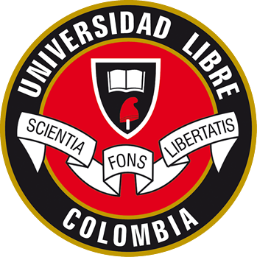 UNIVERSIDAD LIBREFACULTAD DE DERECHOFORMULARIO DE ADICIÓN, CANCELACIÓN Y MODIFICACIÓN DE ASIGNATURASPERIODO ACADÉMICO 2023-1NOMBRE COMPLETO: ____________________________________________________________NÚMERO DE DOCUMENTO: _______________________________________________________CÓDIGO ESTUDIANTIL: ___________________________________________________________CORREO INSTITUCIONAL: _________________________________________________________TELEFONO: _____________________________________________________________________ TIPO DE PROGRAMA ANUAL O SEMESTRAL __________________________________________SEDE: _________________________________________________________________________TIPO DE SOLICITUD:  ADICIÓN                   _____                   CANCELACIÓN         _____                MODIFICACIÓN       _____JORNADA A MATRICULAR:DIURNA    ____                                 NOCTURNA   ____           CUALQUIER FRANJA DISPONIBLE ____DE FORMA CLARA POR FAVOR INDICAR LAS ASIGNATURAS Y LA JORNADA A MATRICULAR:________________________________________________________________________________________________________________________________________________________________________________________________________________________________________________________________________________________________________________________________________________________________________________________________________________________________________________________________________________________________________________________________________________________________________________ESTIMADO ALUMNO TENER PRESENTE LO SIGUIENTE:Hasta que no se refleje el cambio en sistema no se puede dar como aprobada su solicitud y debe seguir asistiendo a clases con el horario registrado durante el proceso de inscripción de materias que usted realizo y en el mismo grupo.El trámite solicitado está sujeto a la disponibilidad de cupos y posibles cruces que se presenten con el horario académico que usted inscribió.Solo se permite un cambio o modificación a la materia, después de efectuada la modificación a la matricula no se admite retornar a lo matriculado inicialmente porque el cupo ya fue otorgado a otro solicitante.                                          _________________________________________FIRMA ESTUDIANTE